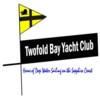 Learn to SailThe TBYC Learn to Sail 2018-2019 lessons will be held at the Clubhouse at Quarantine Bay on Tuesday afternoons between 4:00 pm to 6:00 pm from 6th Nov 2018 through to 11th Dec 2018, and then recommencing after Christmas starting on Feb 5 2019 through to March 2 2019 .A range of boats are available including several brand new Open Bics  (1 person) now sailed by thousands of Junior sailors around the world and also Brand new X3’s (2 person ), 3.8m Pacers (3person)  and 3m trimarans suitable for first time and handicapped sailors. The Club is committed to providing a chance for everyone of all abilities to enjoy sailing.Fees are $10 per lesson or $35 for first time learning to sail club membership.Ages are from 4 yrs to 90 yrs with approx 10 places available .Sailing is a good way to develop further life skills, like teamwork, self-reliance, communication and trust, a great part of a skill set if you intend to travel overseas with many employment opportunities.Australia rates as one of the best sailing nations in the world and Twofold Bay, right on our doorstep is a unique place to sail and often used in staging of National and State Championship events.Contact TED DEXTER 0414550915 or dexter01@activ8.net.au to book or get more details